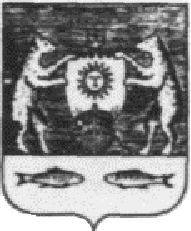 РОССИЙСКАЯ ФЕДЕРАЦИЯНовгородская область Новгородский районСовет депутатов Борковского сельского поселенияРЕШЕНИЕот 29.04. 2016г. №22д. БоркиО  досрочном прекращении полномочий депутата Совета депутатов Администрации Борковского сельского поселенияСтаршинова Сергея Ивановича.В соответствии с частью 3 статьи 13 Федерального закона от 6 октября 2003 года №131-ФЗ «Об общих принципах организации местного самоуправления в Российской Федерации»,  п.2, ст. 23 Устава Администрации Борковского сельского поселения, заявлением депутата Совета депутатов Администрации Борковского сельского поселения Старшинова Сергея Ивановичаот 29.05.2016 года  Совет депутатов Борковского сельского поселенияРЕШИЛ:Досрочно прекратить полномочия депутата Совета депутатов Администрации Борковского сельского поселения Старшинова Сергея Ивановича.Опубликовать настоящее решение в муниципальной газете «Борковский вестник» и разместить на официальном сайте Администрации Борковского сельского поселения в информационно - телекоммуникационной сети «Интернет» по адресу: www.borkiadm.ru.Председатель Совета депутатов Борковского сельского поселения                         С.Г.Иванова        